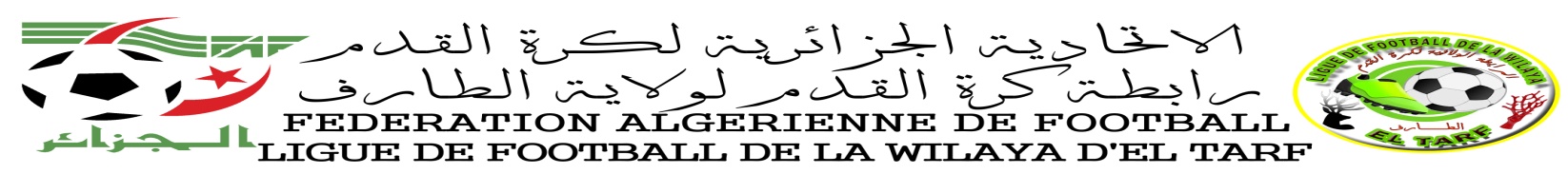 Programmation jeunes  6eme Journée  U19 et 5eme Journée U15/U17 Saison 2018/2019 Division Honneur.PROGRAMMATION 6eme JOURNEE  CHAMPIONNAT JEUNE U19 GROUPE (A)  	JOURNEE DU : 28-29 /12 / 2018PROGRAMMATION 6me JOURNEE  CHAMPIONNAT JEUNE U19 GROUPE (B)  	JOURNEE DU : 28 /12 / 2018Exempt:  WABProgrammation jeunes 5eme Journée GROUPE (A) U15/U17 Saison 2018/2019 Division Honneur.PROGRAMMATION 5eme JOURNEE  CHAMPIONNAT JEUNE U15/U17 GROUPE (A)  	JOURNEE DU : 27 /12 / 2018EXEMPT : JMBCTProgrammation jeunes 5eme Journée GROUPE (B) U15/U17 Saison 2018/2019 Division Honneur.PROGRAMMATION 5eme JOURNEE  CHAMPIONNAT JEUNE U15/U17 GROUPE (B)  	JOURNEE DU : 27 /12 / 2018EXEMPT  :   UBCFLieuxDatesRENCONTREHORCATOBSASFOUR Stade COMMUNAL 28/12/2018MBA #  RBZ  10 H 00U19-ASFOUR Stade COMMUNAL28/12/2018ABES # JMBCT-U19DEPROGRAMMEEDREANStade OPOW29/12/2018NRAC # UZA 10 H 00U19-CHEBAITTAStade OPOW29/12/2018ESEC # ORCHT10 H 00U19-LieuxDatesRENCONTREHORCATOBSAIOUN Stade COMMUNAL 28/12/2018NRBEA #  ABB10 H 00U19-BERRIHANE Stade COMMUNAL28/12/2018JMS # CRBAA 11 H 30U19-EL TARFStade OPOW28/12/2018AAKH # WAK-U19DEPROGRAMMEE BOUTELDJAStade OPOW28/12/2018KRB # UBCF-U19DEPROGRAMMEE LieuxDatesRENCONTREHORCATOBSBEN MHIDI  Stade OPOW 27/12/2018ORCT #  JSTD 14H 00U15-CHEBAITTAStade OPOW27/12/2018UZA # ABES -U15U17DEPROGRAMMEEDREANStade OPOW27/12/2018NRAC # ESEC14 H 0015 H 30U15 U17-ASFOURStade communal27/12/2018RBZ # MBA11H 00U17-LieuxDatesRENCONTREHORCATBERRIHANE Stade COMMUNAL27/12/2018ABB #  AAKH10H 0011H 30U15U17-BERRIHANE Stade COMMUNAL27/12/2018JMS # CRBAA-U15U17DEPROGRAMMEAIOUN Stade COMMUNAL27/12/2018NRBEA # WAK11 H 0012 H 30U15U17-BOUTELDJA Stade OPOW27/12/2018NBCF # WAB11 H 00U17-EL KALA Stade OPOW27/12/2018ARS # KRB10 H 0011 H 30U15  U17-